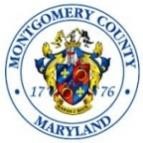 UPCOUNTY CITIZENS ADVISORY BOARD Quality of Life Committee MeetingFebruary 13, 2023Join Zoom https://us06web.zoom.us/j/81676511004?pwd=N0I1THZGYlQwZi9UT2Q5dFlXSEttdz09Meeting ID: 816 7651 1004Passcode: 545895By phone: 301 715 8592Note: Sign language interpreter services will be provided only upon request with notice as far in advance as possible, but no less than 72 hours prior to the event. If these or other services or aids are needed to participate in this activity, contact Greg Wims at 240-777-8040 or at greg.wims@montgomerycountymd.gov.  12900 Middlebrook Road, Suite 1000, Germantown, Maryland 20874 7:00 p.m. Call to Order and Introductions 7:05 p.m. Committee Chair’s Report 7:10 p.m. Topic: WorkSource MontgomeryGuests: Anthony Featherstone, Executive Director8:15 p.m.  Regional Director’s Report 8:20 p.m. New Business 8:30 p.m.  Community Concerns (3 min each) 9:00 p.m. Adjourn UCAB Meeting RemindersFebruary 27 Executive Committee (6:00pm)February 27 Full Board (7:00pm)